датчик движения и освещенности, тм «FERON», серия: SEN ИНФРАКРАСНЫЙ ДАТЧИК ДВИЖЕНИЯ модель SEN11Инструкция по эксплуатации и технический паспорт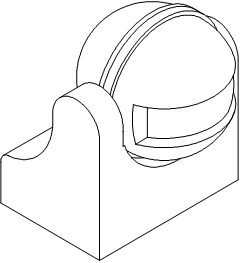 Назначение изделия:Инфракрасный датчик движения SEN11 предназначен для коммутации цепей переменного тока с номинальным напряжением 230В и частотой 50Гц.Датчик работает как с активной, так и с активно-индуктивной нагрузкой.Датчик устанавливается на поверхность из нормально воспламеняемого материала.Технические характеристикиПринцип работыПри появлении какого-либо движения в зоне чувствительности датчика, он начинает определять уровень освещенности. И если уровень освещенности ниже порога срабатывания, то датчик срабатывает, тем самым включая своими выходными контактами осветительный прибор.Прибор может работать и днем, и ночью в зависимости от установленного порога срабатывания датчика. Прибор работает при освещении менее 3лк, если повернуть регулятор «LUX» на режим «НОЧЬ» (обозначается значком месяца), и до 2000лк, если установить режим «ДЕНЬ» (значок солнце) Выдержка времени может быть установлена по желанию пользователя. Поворачивайте регулятор по часовой стрелке: режим «–»10с.3с. до «+»7мин2мин.Выдержка времени постоянно добавляется. Когда прибор получает повторный сигнал, отсчет установленной (базовой) выдержки времени начинается снова.Зона обнаружения состоит из верхней, нижней, левой и правой областей. Они могут быть выбраны по желанию пользователя, однако существует тесная связь между чувствительностью датчика и направлением движения объекта: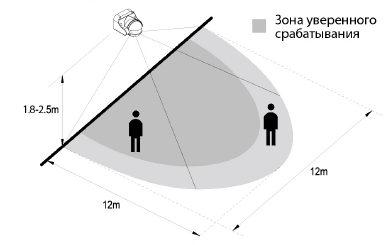 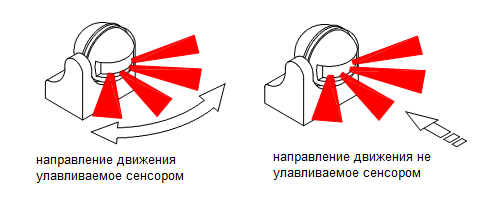 Комплектность:- Датчик- Коробка- ИнструкцияМонтаж, подключение:5.1. Извлеките датчик из коробки и произведите его внешний осмотр.5.2. Смонтируйте датчик на монтажной поверхности, согласно рисунку: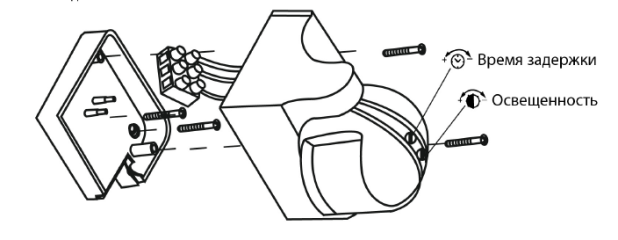 5.3. Предварительно отключив напряжение, подключите табло к питающей сети согласно схеме: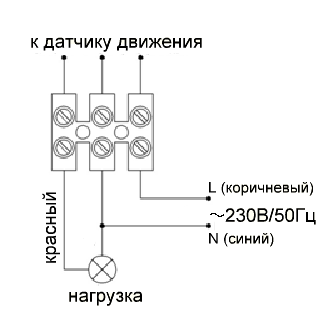 Настройка датчикаПоверните регулятор TIME (Время задержки) до минимума (–) положение против часовой стрелки. Поверните регулятор LUX (ОСВЕЩЕННОСТЬ) в положение Солнца по часовой стрелке (+). Включите напряжение питания, в течение 10-ти секунд произойдёт коммутация нагрузки, при отсутствии движения вокруг датчика через 10 секунд цепь нагрузки разомкнется.Внимание!!!Не устанавливайте датчик вблизи приборов отопления или кондиционеров.Все работы должен производить квалифицированный электрик.Запрещается во избежание несчастных случаев производить ремонт, чистку сенсора без отключения напряжения в линии питания.Возможные неисправности:ХранениеДатчики хранятся в картонных коробках в ящиках или на стеллажах в сухих отапливаемых помещениях.ТранспортировкаДатчики в упаковке пригодны для транспортировки автомобильным, железнодорожным, морским или авиационным транспортом.УтилизацияИзделия не содержат в своем составе дорогостоящих или токсичных материалов и комплектующих деталей, требующих специальной утилизации. По истечении срока службы датчикк необходимо разобрать на детали, рассортировать по видам материалов и утилизировать по правилам утилизации бытовых отходов. СертификацияПродукция сертифицирована на соответствие требованиям ТР ТС 004/2011 «О безопасности низковольтного оборудования», ТР ТС 020/2011 «Электромагнитная совместимость технических средств», ТР ЕАЭС 037/2016 «Об ограничении применения опасных веществ в изделиях электротехники и радиоэлектроники». Продукция изготовлена в соответствии с Директивами 2014/35/EU «Низковольтное оборудование», 2014/30/ЕU «Электромагнитная совместимость».Информация об изготовителе и дата производстваСделано в Китае. Изготовитель: «NINGBO YUSING LIGHTING CO.,LTD» Китай, No.1199,MINGGUANG RD.JIANGSHAN TOWN,NINGBO,CHINA / Нинбо Юсинг Лайтинг, Ко.,  № 1199, Минггуан Роуд, Цзяншань Таун, Нинбо, Китай. Филиалы завода-изготовителя: «Ningbo Yusing Electronics Co., LTD» Civil Industrial Zone, Pugen Village, Qiu’ai, Ningbo, China / ООО "Нингбо Юсинг Электроникс Компания", зона Цивил Индастриал, населенный пункт Пуген, Цюай, г. Нингбо, Китай; «Zheijiang MEKA Electric Co., Ltd» No.8 Canghai Road, Lihai Town, Binhai New City, Shaoxing, Zheijiang Province, China/«Чжецзян МЕКА Электрик Ко., Лтд» №8 Цанхай Роад, Лихай Таун, Бинхай Нью Сити, Шаосин, провинция Чжецзян, Китай. Уполномоченный представитель / Импортер: ООО «СИЛА СВЕТА» Россия, 117405, г. Москва, ул. Дорожная, д. 48, тел. +7(499)394-69-26.Дата изготовления нанесена на корпус светильника в формате ММ.ГГГГ, где ММ – месяц изготовления, ГГГГ – год изготовления.Гарантийные обязательстваГарантия на товар составляет 2 года (24 месяца) со дня продажи. Гарантия предоставляется на работоспособность электронных компонентов.Гарантийные обязательства осуществляются на месте продажи товара, Поставщик не производит гарантийное обслуживание розничных потребителей в обход непосредственного продавца товара.Началом гарантийного срока считается дата продажи товара, которая устанавливается на основании документов (или копий документов) удостоверяющих факт продажи, либо заполненного гарантийного талона (с указанием даты продажи, наименования изделия, даты окончания гарантии, подписи продавца, печати магазина).В случае отсутствия возможности точного установления даты продажи, гарантийный срок отсчитывается от даты производства товара, которая нанесена на корпус товара в виде надписи, гравировки или стикерованием. Гарантийные обязательства не выполняются при наличии механических повреждений товара или нарушения правил эксплуатации, хранения или транспортировки.Срок службы изделия 7 лет.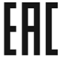 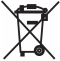 Рабочее напряжение230В/50Гц230В/50ГцНагрузкаАктивная1200ВтНагрузкаСмешанная300ВтУгол обнаружения180°180°Расстояние обнаружениямакс. 12м (при 24°С)макс. 12м (при 24°С)Временная задержкаМинимальная10с.3с.Временная задержкаМаксимальная7мин. 2мин.Потребляемая мощностьРабочий режим0,45ВтПотребляемая мощностьРежим ожидания0,1ВтОсвещенность3лк–2000лк3лк–2000лкВысота установки1,8-2,5м1,8-2,5мСкорость обнаружения0,6м/с–1,5м/с0,6м/с–1,5м/сТемпература окр. среды– 45°С – +40°С– 45°С – +40°Свлажность<93%<93%Степень защиты от пыли и влагиIP44IP44Тип климатического исполненияУ3У3Вид неисправностиПричины неисправностиМеры по устранениюПодключенные приборы не работаютОтсутствие напряжения в сетиВключите напряжениеПодключенные приборы не работаютНеисправны подключенные приборыПроверить подключенные приборы и удалить неисправныеПодключенные приборы не работаютНеправильно настроена пороговая освещенность срабатыванияПроведите настройку при помощи регулятора LUXПодключенные приборы не работаютОкно датчика закрыто или повернуто в неправильную сторонуУстраните преградуПодключенные приборы не работаютНеправильно настроено время задержкиПроведите настройку при помощи регулятора TIMEПодключенные приборы не работаютНеправильная высота установки датчикаУстановите датчик правильноПодключенные приборы не работаютНа датчик влияет тепло или кондиционерУстановите датчик в другое место.